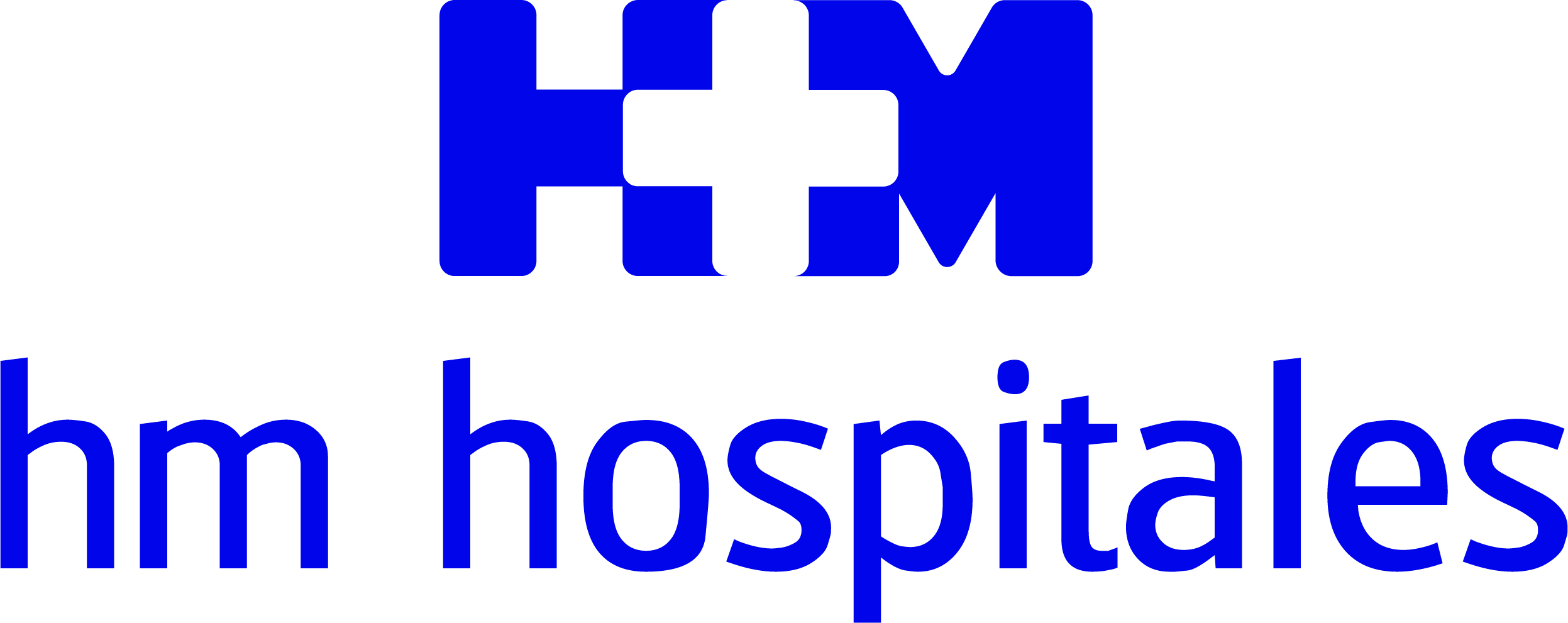 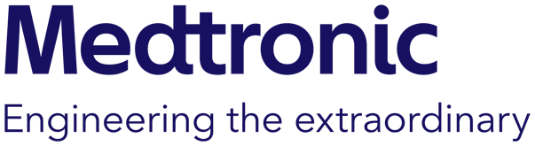 HM Hospitales realiza su primera intervención con el sistema de cirugía asistida por el nuevo robot  HUGO™ de última generaciónLa intervención realizada con el nuevo robot quirúrgico HUGO, uno de los más avanzados del mundo en tecnología sanitaria, ha sido una prostatectomía radical robótica por un cáncer de próstata de riesgo intermedio y ha sido llevada a cabo por el Dr. Javier Romero-Otero, director del Departamento de Urología de HM Hospitales en MadridEl sistema Hugo RAS, una plataforma modular y multicuadrante diseñada para una amplia gama de procedimientos quirúrgicos, combina instrumentos articulados, visualización 3D y una opción de grabación de vídeo quirúrgico en la nube en Touch SurgeryTM Enterprise con equipos de asistencia exclusivos especializados en optimización, servicio y formación en programas de robótica.Con este sistema HM Hospitales ofrece a sus pacientes las ventajas de una cirugía de precisión con un menor riesgo de complicaciones, disminución del tiempo de intervención y mucho menos invasiva. Madrid, 27 de julio de 2022.- El Hospital HM Sanchinarro ha acogido la realización de un procedimiento con el sistema de cirugía asistida por robot (RAS) Hugo™ de Medtronic. La intervención realizada ha sido una prostatectomía radical robótica por un cáncer de próstata de riesgo intermedio y ha sido llevada a cabo por el Dr. Javier Romero-Otero, director del Departamento de Urología de HM Hospitales en Madrid.Cuando se realiza una prostatectomía radical se debe conseguir la extirpación total del tumor. Sin embargo, son muy importantes también los resultados funcionales. En este sentido, la seguridad y la precisión de la cirugía robótica pueden evitar efectos secundarios como incontinencia urinaria o disfunción eréctil. “El nuevo sistema robótico Hugo RAS nos va a dar una mayor versatilidad quirúrgica, gracias a la variabilidad y flexibilidad en la inserción de los brazos robóticos. Su estructura modular permite utilizar los diferentes brazos de manera independiente. Al mismo tiempo, obtenemos un nuevo armamento instrumental, pues conjuga los materiales de Medtronic que ya se utilizaban anteriormente para otros procedimientos con la cirugía robótica. Lo que nos va a dar el sistema robótico Hugo RAS es una mayor versatilidad y un mayor acoplamiento del sistema robótico al cirujano, en vez del cirujano al sistema robótico”, destaca el Dr. Javier Romero-Otero.La CEO de Medtronic en España y Portugal, María Vila, reconoce que “gracias a la visión que tenemos en común con HM Hospitales, hemos podido traer el sistema Hugo RAS a España, y dar otro paso emocionante a la hora de llevar las ventajas de la cirugía mínimamente invasiva a más personas en más lugares. Agradecemos la oportunidad de asociarnos con HM Hospitales, junto con sus cirujanos y dirigentes, en este hito, y esperamos que nuestra colaboración continúe mientras trabajamos para llevar la última tecnología a los pacientes”. Medtronic recibió en 2021 la marca CE (Conformité Européenme) para el sistema Hugo RAS, con lo que se autorizó la venta del sistema en la Unión Europea, para los procedimientos urológicos y ginecológicos, que constituyen en torno a la mitad de todos los procedimientos robóticos realizados en la actualidad.  Por su parte, el Dr. Jesús Peláez, director médico corporativo de HM Hospitales, se mostró muy satisfecho por “tener el honor de ser uno de los primeros grupos hospitalarios de Europa en utilizar el sistema Hugo RAS. En HM Hospitales estamos comprometidos en mejorar el acceso a los últimos avances tecnológicos, como la cirugía asistida por robot y la IA, de forma que más pacientes nuestros puedan beneficiarse de la cirugía mínimamente invasiva”. El sistema Hugo RAS se ha diseñado para hacer frente a las barreras históricas de coste y uso que han inhibido la adopción de la cirugía robótica durante dos décadas. En todo el mundo, alrededor del 3% de las intervenciones quirúrgicas se realizan de forma robótica, a pesar de ofrecer a los pacientes las ventajas de la cirugía mínimamente invasiva: menos complicaciones, hospitalizaciones más cortas y un retorno más rápido actividades normales. En Europa Occidental, en torno al 2% de las intervenciones se realizan por medios robóticos, mientras que la mayoría, aproximadamente el 65%, son cirugías abiertas. Los demás procedimientos son cirugías tradicionales mínimamente invasivas. El sistema Hugo RAS, una plataforma modular y multicuadrante diseñada para una amplia gama de procedimientos quirúrgicos, combina instrumentos articulados, visualización 3D y una opción de grabación de vídeo quirúrgico en la nube en Touch SurgeryTM Enterprise con equipos de asistencia exclusivos especializados en optimización, servicio y formación en programas de robótica. “Nos comprometemos a garantizar que nuestros pacientes tengan acceso a la tecnología médica más avanzada e innovadora y nos sentimos orgullosos de nuestra asociación con una compañía con la misma visión. La incorporación del sistema Hugo RAS a nuestro Grupo hospitalario refuerza nuestro compromiso con nuestros pacientes y les ofrece las ventajas de la tecnología robótica, que permite a nuestros cirujanos de gran talento operar los casos con precisión. Confiamos en que las capacidades novedosas del sistema Hugo RAS, en combinación con la pericia de nuestros médicos ofrezca a los pacientes una asistencia de calidad y vanguardista”, afirma el Dr. Jesús Peláez.HM Hospitales está entre los primeros de Europa en unirse al Partners in Possibility Program, un grupo de instituciones pioneras que estarán entre las primeras del mundo en utilizar el sistema Hugo RAS y participar en el registro mundial de pacientes. Sin duda es un hito para la sanidad española fruto de la apuesta de HM Hospitales por acercar la última tecnología a los pacientes y de su constancia durante los últimos seis años de seguimiento de este proyecto hasta hacerlo realidad. El Grupo realiza más de 300 intervenciones de Cirugía robótica al año y este nuevo hito supondrá un estímulo para sus profesionales por contar una herramienta de tan alta tecnología y una ventaja añadida de alto valor para sus pacientes comenzando así una nueva etapa donde el futuro, la eficiencia, la precisión y la seguridad se dan la mano.MedtronicMedtronic Plc (www.medtronic.es) es una de las mayores compañías de tecnología, servicios y soluciones médicas del mundo; aliviando el dolor, devolviendo la salud y alargando la vida de millones de personas. La compañía está focalizada en ofrecer a los profesionales sanitarios la más amplia gama de tecnología médica innovadora, esforzándose por aportar soluciones que aporten valor y los mejores resultados en salud posibles para nuestros pacientes.HM HospitalesHM Hospitales es el grupo hospitalario privado de referencia a nivel nacional que basa su oferta en la excelencia asistencial sumada a la investigación, la docencia, la constante innovación tecnológica y la publicación de resultados. Dirigido por médicos y con capital 100% español, cuenta en la actualidad con 5.000 trabajadores laborales que concentran sus esfuerzos en ofrecer una medicina de calidad e innovadora centrada en el cuidado de la salud y el bienestar de sus pacientes y familiares.HM Hospitales está formado por 42 centros asistenciales: 16 hospitales, 4 centros integrales de alta especialización en Oncología, Cardiología, Neurociencias y Fertilidad, además de 22 policlínicos. Todos ellos trabajan de manera coordinada para ofrecer una gestión integral de las necesidades y requerimientos de sus pacientes.Más información para medios:DPTO. DE COMUNICACIÓN DE HM HOSPITALESPedro Lechuga MalloTel: 987 25 10 12 Ext. 112  / Móvil: 638 84 63 84E-mail: plechuga@hmhospitales.com  Más información: www.hmhospitales.com